Publicado en  el 23/01/2014 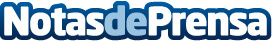 IBM presenta los resultados del cuarto trimestre de 2013 y del año completoresultados de IBM cuarto trimestre y año completoDatos de contacto:IBMNota de prensa publicada en: https://www.notasdeprensa.es/ibm-presenta-los-resultados-del-cuarto_1 Categorias: Telecomunicaciones E-Commerce http://www.notasdeprensa.es